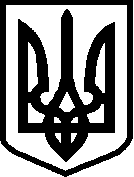                                         УКРАЇНА                           ФІНАНСОВЕ  УПРАВЛІННЯ                              НІЖИНСЬКОЇ  МІСЬКОЇ  РАДИ                                                        Н А К А ЗВід  03  листопада  2022 р.   № 9Про внесення змін до  паспорта бюджетної  програми  на 2022 рікВідповідно до Закону України "Про Державний бюджет України на 2022 рік", "Правил складання паспортів бюджетних програм місцевих бюджетів та звітів про їх виконання",  затверджених наказом Міністерства фінансів України від 26.08.2014 р. № 836 «Про деякі питання запровадження програмно-цільового методу складання та  виконання  місцевих бюджетів» зі змінами та доповненнями, рішень   Ніжинської міської ради VIII скликання від 21  грудня 2021 року №6-18/2021 «Про затвердження бюджетних програм місцевого/регіонального  значення на 2022 рік»    та   №7-18/2021 «Про бюджет Ніжинської міської  територіальної громади на 2022 рік  (код бюджету 25538000000)», від 24 лютого 2022 року  №6-20/2022   «Про внесення   змін до рішення Ніжинської міської ради  VІІІ  скликання  від 21 грудня 2021  року № 7-18/2021 «Про бюджет  Ніжинської міської територіальної громади  на 2022 рік (код  бюджету 25538000000)», рішення виконавчого комітету Ніжинської міської ради від 02.06.2022 року № 125 «Про внесення   змін до  рішення Ніжинської міської ради  VІІІ  скликання від 21 грудня 2021 року № 7-18/2021 «Про бюджет Ніжинської міської територіальної громади  на 2022 рік  (код  бюджету 25538000000)», рішення виконавчого комітету Ніжинської міської ради від 03.08.2022 року № 224 «Про внесення   змін до  рішення Ніжинської міської ради VІІІ  скликання від 21 грудня 2021 року № 7-18/2021 «Про бюджет  Ніжинської міської територіальної громади  на 2022 рік  (код  бюджету 25538000000)», рішення виконавчого комітету Ніжинської міської ради від 18.08.2022 року № 247 «Про внесення   змін до  рішення Ніжинської міської ради  VІІІ  скликання від 21 грудня 2021 року № 7-18/2021 «Про бюджет  Ніжинської міської територіальної громади  на 2022 рік  (код  бюджету 25538000000)», рішення виконавчого комітету Ніжинської міської ради від 15.09.2022 року № 283 «Про внесення   змін до  рішення Ніжинської міської ради  VІІІ  скликання від 21 грудня 2021 року № 7-18/2021 «Про бюджет  Ніжинської міської територіальної громади  на 2022 рік  (код  бюджету 25538000000)», рішення виконавчого комітету Ніжинської міської ради від 27.09.2022 року № 325 «Про внесення   змін до  рішення Ніжинської міської ради  VІІІ  скликання від 21 грудня 2021 року № 7-18/2021 «Про бюджет  Ніжинської міської територіальної громади  на 2022 рік  (код  бюджету 25538000000)», рішення виконавчого комітету Ніжинської міської ради від 06.10.2022 року № 328 «Про внесення   змін до  рішення  Ніжинської  міської  ради  VІІІ  скликання  від  21  грудня  2021 року  № 7-18/2021 «Про бюджет  Ніжинської міської територіальної громади  на 2022 рік  (код  бюджету 25538000000)», рішення виконавчого комітету Ніжинської міської ради від 27.10.2022 року № 373 «Про внесення   змін до  рішення  Ніжинської  міської  ради  VІІІ  скликання  від  21  грудня  2021 року  № 7-18/2021 «Про бюджет  Ніжинської міської територіальної громади  на 2022 рік  (код  бюджету 25538000000)»,  наказую:Внести зміни до  паспорта  бюджетної  програми  на 2022  рік  фінансового управління Ніжинської міської ради Чернігівської області за КПКВК 3710160, виклавши його в новій редакції, що додається.Начальник фінансового  управління  Ніжинської міської ради                           Людмила  ПИСАРЕНКО